METALS in Your Body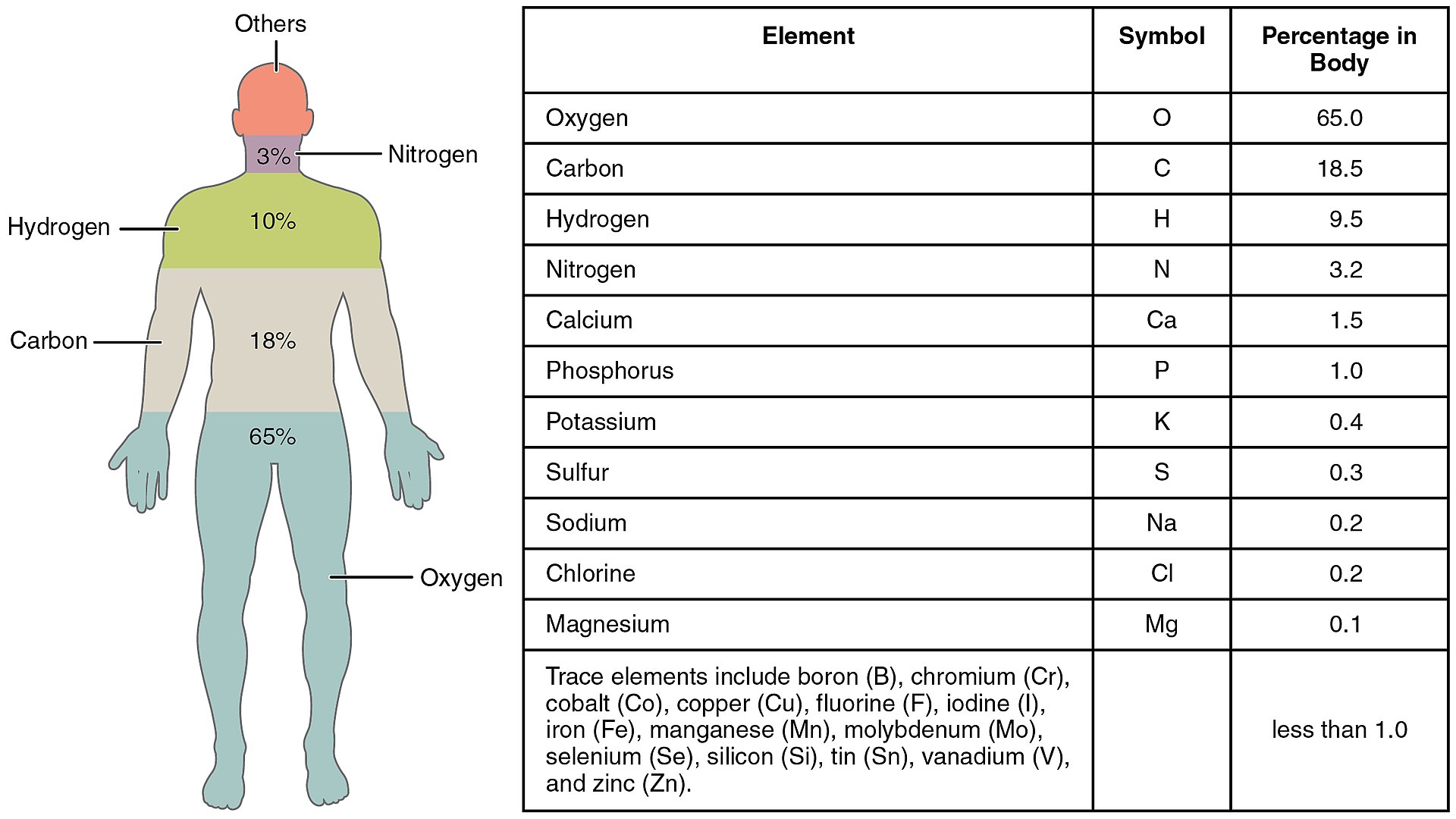 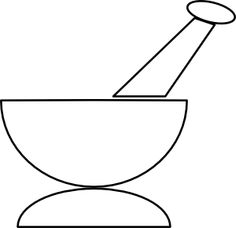 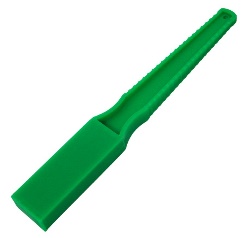 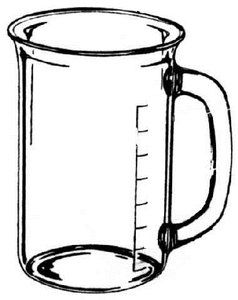 